§3-307.  Informal appointment proceedings; delay in order; duty of register; effect of appointment1.  Duty to appoint; delay in order.  Upon receipt of an application for informal appointment of a personal representative, other than a special administrator as provided in section 3‑614, if at least 120 hours have elapsed since the decedent's death, the register, after making the findings required by section 3‑308, shall appoint the applicant subject to qualification and acceptance.  If the decedent was a nonresident, the register shall delay the order of appointment until 30 days have elapsed since death unless the personal representative appointed at the decedent's domicile is the applicant or unless the decedent's will directs that the decedent's estate be subject to the laws of this State.[PL 2017, c. 402, Pt. A, §2 (NEW); PL 2019, c. 417, Pt. B, §14 (AFF).]2.  Effect of appointment.  The status of personal representative and the powers and duties pertaining to the office are fully established by informal appointment.  An appointment, and the office of personal representative it creates, is subject to termination as provided in sections 3‑608 to 3‑612 but is not subject to retroactive vacation.[PL 2017, c. 402, Pt. A, §2 (NEW); PL 2019, c. 417, Pt. B, §14 (AFF).]SECTION HISTORYPL 2017, c. 402, Pt. A, §2 (NEW). PL 2017, c. 402, Pt. F, §1 (AFF). PL 2019, c. 417, Pt. B, §14 (AFF). The State of Maine claims a copyright in its codified statutes. If you intend to republish this material, we require that you include the following disclaimer in your publication:All copyrights and other rights to statutory text are reserved by the State of Maine. The text included in this publication reflects changes made through the First Regular and First Special Session of the 131st Maine Legislature and is current through November 1. 2023
                    . The text is subject to change without notice. It is a version that has not been officially certified by the Secretary of State. Refer to the Maine Revised Statutes Annotated and supplements for certified text.
                The Office of the Revisor of Statutes also requests that you send us one copy of any statutory publication you may produce. Our goal is not to restrict publishing activity, but to keep track of who is publishing what, to identify any needless duplication and to preserve the State's copyright rights.PLEASE NOTE: The Revisor's Office cannot perform research for or provide legal advice or interpretation of Maine law to the public. If you need legal assistance, please contact a qualified attorney.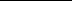 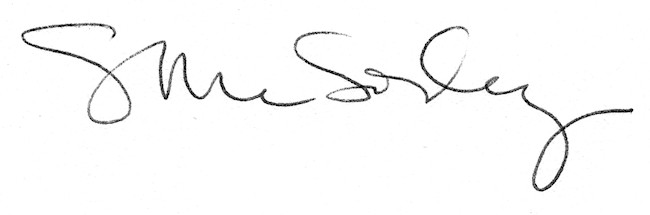 